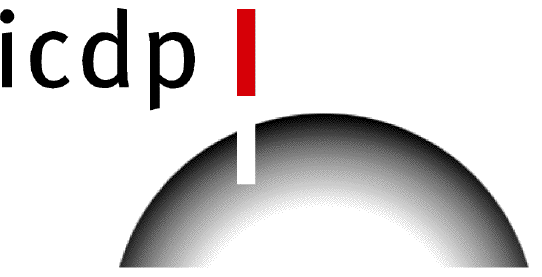 ICDP Workshop on Deep Drilling of Lake ChadAPPLICATION FORMFirst name:Last name:Institution:Address:e-mail:Phone number:Fax:Fields of interest:Brief description of your motivation to participate in the workshop (max. 200 words):